10th February 2021Learning objective: I understand 2D and 3D patterns.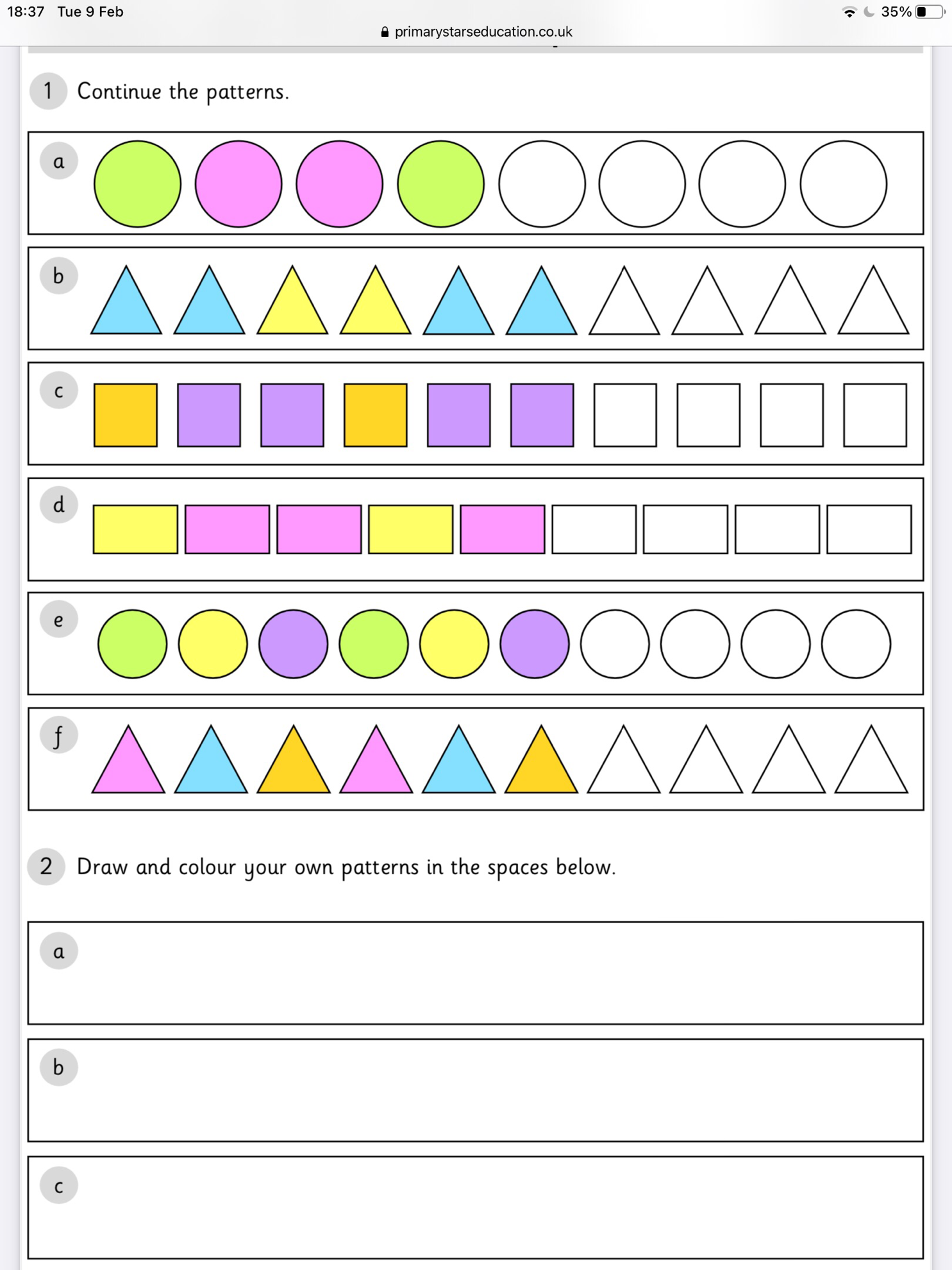 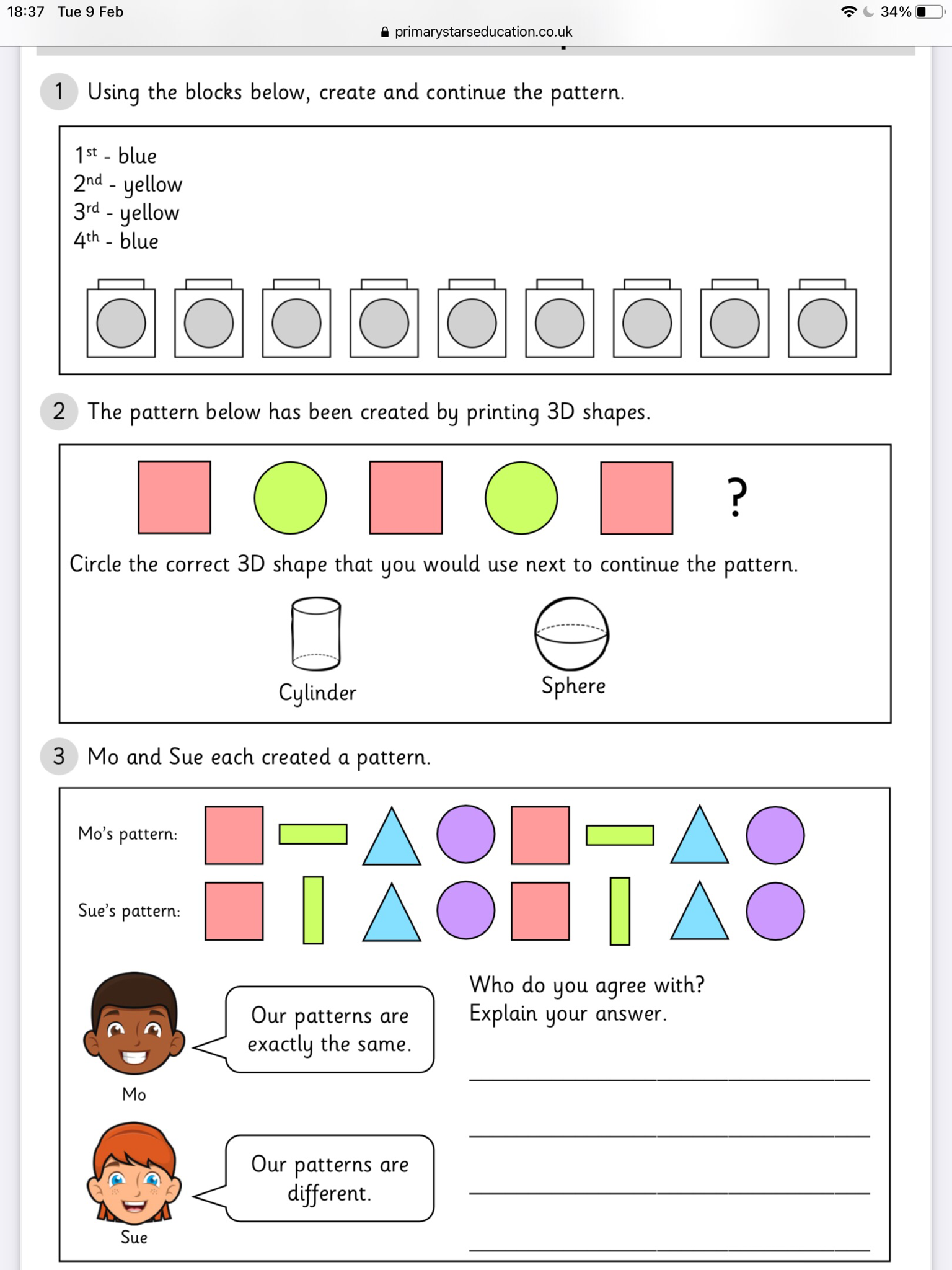 